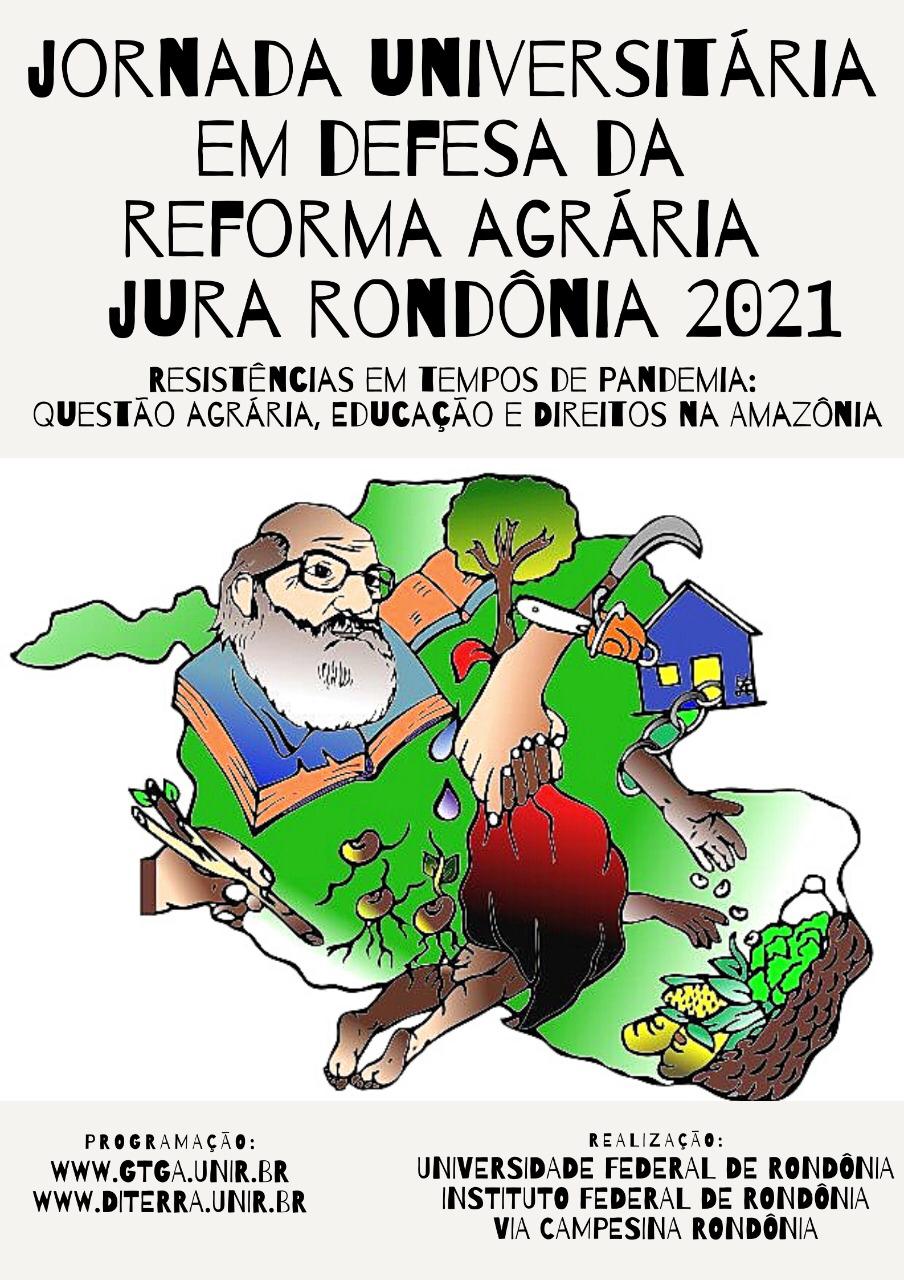 JORNADA UNIVERSITÁRIA EM DEFESA DA REFORMA AGRÁRIAJURA RONDÔNIA 2021“RESISTÊNCIAS EM TEMPOS DE PANDEMIA:QUESTÃO AGRÁRIA, EDUCAÇÃO E DIREITOS NA AMAZÔNIA”PROGRAMAÇÃO PRELIMINARABERTURA NACIONAL JURA 2021Ato em memória dos 25 anos do massacre de Sem Terra em Eldorado dos Carajás17 de abril de 202110 horas (horário de Brasília)Transmissão: Redes Sociais do MSTMSTAbertura JURA 2021 Rondônia19 de abril18 horas (horário de Rondônia)
Transmissão: https://www.youtube.com/channel/UCNLxNSivLEgHrdsMRMxOf8Q MSTSeminário “Território, Pandemia e produção de alimentos na Amazônia”19 de abril de 202119 horas (horário de Rondônia)Transmissão: https://www.youtube.com/channel/UCNLxNSivLEgHrdsMRMxOf8Q Palestrantes: Lucas Ramos de Matos (Assentamento Margarida Alves/mestrando do PPGG UNIR), Viviane Vidal da Silva (UFAM) eTiago Roberto Silva Santos (IFRO/Cacoal)Mediadora: Luciana Riça Mourão Borges (UNIR)Coordenação: Ricardo Gilson (UNIR)GTGA, Departamento de Geografia, Programa de Pós-Graduação em Geografia, Programa de Pós-Graduação em Interdisciplinar em Direitos Humanos e Desenvolvimento da JustiçaRoda de conversa:
“Terras Indígenas e a disputa pelos Recursos Minerais”21 de abril de 202118:30 às 20 horas (horário de Rondônia)Palestrantes: Ivaneide Suruí (Kanindé), Ricardo Gilson (UNIR) e Karen Roberta (UFGD)Mediação: Beatriz Canoê (Direito/UNIR)DITERRA, Departamento de Educação Intercultural, Departamento de Educação do Campo, COMIN, Rede Jubileu Sul Roda de conversa:
“Projetos de Infraestrutura em Terras Indígenas”22 de abril de 202118:30 às 20 horas (horário de Rondônia)Palestrantes: Gisele Bleggi (MPF),Francisco Kelvin (MAB), Dalton Tupari (Vereador eleito em Alta Floresta D’Oeste), Jandira Keppi (COMIN), Neiva Araujo (UNIR), Luis Fernando Garzon Novoa (UNIR) e Daniele Severo (UNIR)Mediação: Igor Pataxó Hã-Hã-Hãe (Engenharia Civil/UNIR) e Igo Suruí (Intercultural/UNIR)DITERRA, Departamento de Educação Intercultural, Departamento de Educação do Campo, COMIN, Rede Jubileu SulSeminário: Educação como prática de liberdade: A obra de Paulo Freire para o Brasil contemporâneo24 de abril de 20218 às 10 horas (horário de Rondônia)Palestrantes: Josélia Gomes Neves   (UNIR) e Dalete Soares de Souza (AMB). Mediador: Caio ModtwskiLATEPOficina de Educação Ambiental  Semana do Meio Ambiente (5 a 9 de junho de 2021)Horário a definirDITERRA O teatro e as lutas sociais14 de setembro de 2021Horário a definirDepartamento de ArtesA reorganização do capital na agricultura: O “MATOPIBA” amazônico, o caso da AMACRO19 de agosto de 202119:00 às 21:00 horas (horário de Rondônia)Palestrantes: Luis Fernando Novoa Garzon (UNIR) e Leila Santana (MPA)  MST, INTERJUS, Departamento de Educação do Campo, GEOGRAFAR, Rede Jubileu SulEm que lugar vão me plantar?17 de setembro de 2021Horário a definirMST, INTERJUS e Associação Cannabis Medicinal de RondôniaO Direito achado na rua, e o método Paulo Freire no ensino jurídico22 de setembro de 202119:00 às 21:00 horas (horário de Rondônia)Palestrantes: José Geraldo de Souza Junior (UNB) e Aparecida Zuin (UNIR)MST, INTERJUS e Departamento de Educação CampoDireito à educação, frente ao processo de mercantilização do ensino28 de setembro de 202118:00 às 20:00 horas (horário de Rondônia)Palestrantes: Alysson Leandro Mascaro (USP) e Neiva Araujo (UNIR)MST, INTERJUS, DITERRA e Departamento de Educação do CampoO fenômeno da grilagem de terras no Brasil12 de agosto de 202119:00 às 21:00 horas (horário de Rondônia)Palestrante: Ariovaldo UmbelinoDebatedores: Clóvis Araujo (UFBA) e Mirna Silva Oliveira (UEFS)  INTERJUS, GEOGRAFAR e Departamento de Educação do CampoO fenômeno da estrangeirização de terras no Brasil23 de julho de 202117:00 às 19:00 horas (horário de Rondônia)Palestrante: Bernardo MançanoDebatedores: Ricardo Gilson (UNIR) e Guiomar Germani (UFBA) MST, INTERJUS, Departamento de Educação do Campo e GEOGRAFARGrilagem institucional de terras05 de agosto de 202119:00 às 21 horas (horário de Rondônia)Palestrante: Larissa Parker MST, INTERJUS, e Departamento de Educação do CampoA luta pela terra e a questão racial no Brasil 06 de outubro de 2021Horário: a definirPalestrantes: Sergio Luiz (UNIR) e Grupo de Estudos Terra, Raça e Classe/ MSTMST, INTERJUS e Departamento de Educação do Campo O desmonte da legislação de garantia dos direitos aos territórios indígenas29 de julho de 202118:00 às 21:00 horas (horário de Rondônia)Palestrantes: Cacique Babau e Jandira Keppi MST, INTERJUS e Departamento de Educação do CampoAgroecologia Indígena Camponesa03 de agosto de 202114:00 às 17:00 horas (horário de Rondônia)Palestrante: Sebastião PinheiroIPER, Departamento de Psicologia e Departamento de Educação do CampoAgroecologia Indígena Camponesa10 de agosto de 202114:00 às 17:00 horas (horário de Rondônia)Palestrante: Sebastião PinheiroIPER, Departamento de Psicologia e Departamento de Educação do CampoAgroecologia Indígena Camponesa17 de agosto de 202114:00 às 17:00 horas (horário de Rondônia)Palestrante: Sebastião PinheiroIPER, Departamento de Psicologia e Departamento de Educação do CampoDireito e linguagem: O papel da mídia no processo de criminalização dos movimentos sociais26 de agosto de 202119:00 às 20:30 horas (horário de Rondônia)Palestrante: Aparecida Zuin (UNIR)Debatedores: Claudinei dos Santos (MST/Via Campesina) e Marilza Miranda (UNIR) MST, INTERJUS e Departamento de Educação do Campo Sistemas de proteção e violações de Direitos Humanos no âmbito da luta por terra e território13 de agosto de 202119:00 às 20: horas (horário de Rondônia)MST, INTERJUS e Departamento de Educação do CampoEstratégias de resistência em Assentamentos de Reforma Agrária: o caso do Assentamento Margarida Alves em Nova União8 de setembro de 2021Horário a definirIFRO, Grupo NómadeA (re) afirmação de modos de vida como forma de resistência06 de outubro.Horário a definirIFRO, UFF,Grupo NómadeConstruir saberes,  ressignificar lixo em arteData e horário a definirSocialização dos vídeos e fotos do processo nas redes sociaisMST/ Assentamento Madre Cristina- AriquemesA luta pelo não fechamento das escolas do campo, como forma de resistência camponesa: O caso da cidade de Nova União Data e horário a definirMST Paulo Freire e a cooperação com países africanosEveraldo Lins 